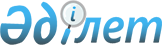 2015-2017 жылдарға арналған аудандық бюджет туралы
					
			Күшін жойған
			
			
		
					Жамбыл облысы Жамбыл аудандық мәслихатының 2014 жылғы 23 желтоқсандағы № 38-2 шешімі. Жамбыл облысының Әділет департаментінде 2014 жылғы 29 желтоқсанда 2459 болып тіркелді. Күші жойылды - Жамбыл облысы Жамбыл аудандық мәслихатының 2016 жылғы 21 шілдедегі № 3-6 шешімімен      Ескерту. Күші жойылды - Жамбыл облысы Жамбыл аудандық мәслихатының 21.07.2016 № 3-6 шешімімен.

      РҚАО-ның ескертпесі.

      Құжаттың мәтінінде түпнұсқаның пунктуациясы мен орфографиясы сақталған.

      Қазақстан Республикасының 2008 жылғы 4 желтоқсандағы Бюджет кодексінің 75-бабына және "Қазақстан Республикасындағы жергілікті мемлекеттік басқару және өзін-өзі басқару туралы" Қазақстан Республикасының 2001 жылғы 23 қаңтардағы Заңының 6-бабына сәйкес Жамбыл аудандық мәслихаты ШЕШІМ ЕТТІ:

      1. 2015-2017 жылдарға арналған аудандық бюджет 1, 6 және 7 қосымшаларға сәйкес, оның ішінде 2015 жылға келесі көлемдерде бекітілсін:

      1) кірістер – 7 995 648 мың теңге:

      салықтық түсімдер – 1 281 352 мың теңге;

      салықтық емес түсімдер – 6 802 мың теңге;

      негізгі капиталды сатудан түсетін түсімдер – 34 846 мың теңге;

      трансферттер түсімі – 6 672 648 мың теңге;

      2) шығындар – 8 033 585 мың теңге;

      3) таза бюджеттік кредиттеу – 33 898 мың теңге:

      бюджеттік кредиттер – 44 595 мың теңге;

      бюджеттік кредиттерді өтеу – 10 697 мың теңге;

      4) қаржы активтерімен жасалатын операциялар бойынша сальдо – 0 мың теңге:

      қаржы активтерін сатып алу – 0 мың теңге;

      мемлекеттің қаржы активтерін сатудан түсетін түсімдер – 0 мың теңге;

       бюджет тапшылығы (профициті) – -71 835 мың теңге;

       бюджет тапшылығын қаржыландыру (профицитін пайдалану) – 71 835 мың теңге:

      қарыздар түсімі – 44 595 мың теңге;

      қарыздарды өтеу – 7 243 мың теңге;

      бюджет қаражатының пайдаланылатын қалдықтары – 0 мың теңге.

      Ескерту. 1-тармаққа өзгерістер енгізілді – Жамбыл облысы Жамбыл аудандық мәслихатының 07.04.2015 № 40-2; 10.06.2015 № 43-2; 03.09.2015 № 45-2; 27.11.2015 № 47-2 шешімдерімен (01.01.2015 қолданысқа енгізіледі).

      2. 2015 жылы облыстық бюджеттен аудандық бюджетке берілетін субвенция мөлшері 3 884 794 мың теңге сомасында ескерілсін.

      3. Қазақстан Республикасының 2007 жылғы 15 мамырдағы № 251-ІІІ Еңбек кодесінің 238 бабының 2 тармағына сәйкес 2015-2017 жылдарға азаматтық кызметші болып табылатын және ауылдық жерде жұмыс істейтін әлеуметтік қамсыздандыру, білім беру, мәдениет, спорт және ветеринария саласындағы мамандарға қызметтің осы түрлерімен қалалық жағдайда айналысатын азаматтық қызметшірдің айлықақыларымен және ставкаларымен салыстырғанда жиырма бес пайызға жоғарылатылған лауазымдық айлықақылар мен тарифтік ставкалар белгіленсін.

      4. Қазақстан Республикасының 2008 жылғы 10 желтоқсандағы "Салық және бюджетке төленетін басқа да міндетті төлемдер туралы" (Салық кодексі) № 99-IY Заңының 387 бабына сәйкес 2015-2017 жылдарға жер салығының ставкаларын Салық Кодексінің 378, 379, 381, 383-баптарында белгiленген, автотұраққа (паркингке), автомобильге май құю станцияларына бөлінген (бөліп шығарылған) және казино орналасқан жерлерді қоспағанда, жер салығының базалық ставкаларын 50 пайызға жоғарылату белгіленсін.

      5. 2015 жылға аудандық жергілікті атқарушы органының резерві – 3 856 мың теңге мөлшерінде бекітілсін.

      6. 2015 жылға арналған жергілікті бюджетті атқару процесінде секвестрлеуге жатпайтын жергілікті бюджеттік бағдарламалардың тізбесі 2-ші қосымшаға сәйкес бекітілсін.

      7. 2015 жылға ауыл шаруашылығы мақсатындағы жер учаскелерiн сатудан түсетiн аудан (облыстық маңызы бар қала) бюджетiне түсiмдер 0 мың теңге көлемiнде 3-ші қосымшаға сәйкес бекітілсін.

      8. 2015 жылға қаладағы әрбір ауданның, ауылдық маңызы бар қаланың, кенттің, ауылдың (селоның), ауылдық (селолық) округтің бюджеттік бағдарламалары 4-ші қосымшаға сәйкес бекітілсін.

      9. 2015 жылға арналған ауданның жергілікті және республикалық бюджет есебінен орындалатын даму бюджеттік бағдарламалардың тізбесі 5-ші қосымшаға сәйкес бекітілсін.

      10. Осы шешімнің орындалуына бақылау және интернет-ресурстарында жариялауды аудандық мәслихаттың аумақтық әлеуметтік-экономикалық дамуы, бюджет және жергілікті салықтар мәселелері жөніндегі тұрақты комиссиясына жүктелсін.

      11. Осы шешім әділет органдарында мемлекеттік тіркеуге жатады, шешім алғашқы ресми жарияланған күннен бастап қолданысқа енгізіледі және 2015 жылдың 1 қаңтарында туындаған қатынастарға қолданылады.

 2015 жылға арналған Жамбыл ауданының бюджеті      Ескерту. 1-қосымша жаңа редакцияда – Жамбыл облысы Жамбыл аудандық мәслихатының 11.12.2015 № 47-2 шешімімен (01.01.2015 қолданысқа енгізіледі)

 2015 жылға арналған жергілікті бюджеттің атқару процессінде секвестірлеуге жатпайтын жергілікті бюджеттік бағдарламалардың тізбесі 2015 жылға арналған ауыл шаруашылығы мақсатындағы жер учаскелерін сатудан ауданның бюджетіне түсетін түсімдердің көлемі 2015 жылға арналған ауданның ауылдық округтің бюджеттік бағдарламалары      Ескерту. 4-қосымша жаңа редакцияда – Жамбыл облысы Жамбыл аудандық мәслихатының 11.12.2015 № 47-2 шешімімен (01.01.2015 қолданысқа енгізіледі)

 2015 жылға арналған ауданның жергілікті және республикалық бюджет есебінен орындалатын даму бюджеттік бағдарламалардың тізбесі 2016 жылға арналған Жамбыл ауданының бюджеті 2017 жылға арналған Жамбыл ауданының бюджеті 2015 жылы жергілікті өзін-өзі басқару органдарына берілетін трансферттер      Ескерту. 8-қосымша жаңа редакцияда – Жамбыл облысы Жамбыл аудандық мәслихатының 27.11.2015 № 46-2 шешімімен (01.01.2015 қолданысқа енгізіледі).


					© 2012. Қазақстан Республикасы Әділет министрлігінің «Қазақстан Республикасының Заңнама және құқықтық ақпарат институты» ШЖҚ РМК
				
      Жамбыл аудандық мәслихат

Жамбыл аудандық

      мәслихат хатшысы:

сессиясының төрағасы:

      Р. Бегалиев

Т. Әбдібеков
Жамбыл аудандық
мәслихатының
2014 жылғы 23 желтоқсандағы
№ 38-2 шешіміне 1 қосымшаАТАУЫ

АТАУЫ

АТАУЫ

АТАУЫ

сомасы, мың теңге

Санаты

Санаты

Санаты

Санаты

сомасы, мың теңге

Сыныбы

Сыныбы

Сыныбы

сомасы, мың теңге

ішкі сыныбы

сомасы, мың теңге

1. КІРІСТЕР

7995648

1

САЛЫҚТЫҚ ТҮСІМДЕР

1281352

01

Табыс салығы

273508

2

Жеке табыс салығы

273508

03

Әлеуметтік салық

221623

1

Әлеуметтік салық

221623

04

Меншікке салынатын салықтар

730109

1

Мүлікке салынатын салықтар

651797

3

Жер салығы

8580

4

Көлік құралдарына салынатын салық

66232

5

Бірыңғай жер салығы

3500

05

Тауарларға, жұмыстарға және қызметтерге салынатын ішкі салықтар

45076

2

Акциздер

30066

3

Табиғи және басқа да ресурстарды пайдаланғаны үшін түсетін түсімдер

1300

4

Кәсіпкерлік және кәсіби қызметті жүргізгені үшін алынатын алымдар

13710

07

Басқа да салықтар

300

1

Басқа да салықтар

300

08

Заңдық мәндi iс-әрекеттердi жасағаны және (немесе) оған уәкiлеттiгi бар мемлекеттiк органдар немесе лауазымды адамдар құжаттар бергенi үшiн алынатын мiндеттi төлемдер

10736

1

Мемлекеттік баж

10736

2

САЛЫҚТЫҚ ЕМЕС ТҮСІМДЕР

6802

01

Мемлекеттік меншіктен түсетін кірістер

1627

1

Мемлекеттік кәсіпорындардың таза кірісі бөлігінің түсімдері

85

5

Мемлекет меншігіндегі мүлікті жалға беруден түсетін кірістер

1542

02

Мемлекеттік бюджеттен қаржыландырылатын мемлекеттік мекемелердің тауарларды (жұмыстарды, қызметтерді) өткізуінен түсетін түсімдер

146

1

Мемлекеттік бюджеттен қаржыландырылатын мемлекеттік мекемелердің тауарларды (жұмыстарды, қызметтерді) өткізуінен түсетін түсімдер

146

04

Мемлекеттік бюджеттен қаржыландырылатын, сондай-ақ Қазақстан Республикасы Ұлттық Банкінің бюджетінен (шығыстар сметасынан) ұсталатын және қаржыландырылатын мемлекеттік мекемелер салатын айыппұлдар, өсімпұлдар, санкциялар, өндіріп алулар

29

1

Мұнай секторы ұйымдарынан түсетін түсімдерді қоспағанда, мемлекеттік бюджеттен қаржыландырылатын, сондай-ақ Қазақстан Республикасы Ұлттық Банкінің бюджетінен (шығыстар сметасынан) ұсталатын және қаржыландырылатын мемлекеттік мекемелер салатын айыппұлдар, өсімпұлдар, санкциялар, өндіріп алулар

29

06

Өзге де салықтық емес түсімдер

5000

1

Өзге де салықтық емес түсімдер

5000

3

НЕГІЗГІ КАПИТАЛДЫ САТУДАН ТҮСЕТІН ТҮСІМДЕР

34846

01

Мемлекеттік мекемелерге бекітілген мемлекеттік мүлікті сату

32

1

Мемлекеттік мекемелерге бекітілген мемлекеттік мүлікті сату

32

03

Жерді және материалдық емес активтерді сату

34814

1

Жерді сату

34446

2

Материалдық емес активтерді сату

368

4

ТРАНСФЕРТТЕРДІҢ ТҮСІМДЕРІ

6672648

02

Мемлекеттік басқарудың жоғары тұрған органдарынан түсетін трансферттер

6672648

2

Облыстық бюджеттен түсетін трансферттер

6672648

Функционалдық топ

Функционалдық топ

Функционалдық топ

Функционалдық топ

Функционалдық топ

сомасы, мың теңге 

Бюджеттік бағдарламалардың әкiмшiсi

Бюджеттік бағдарламалардың әкiмшiсi

Бюджеттік бағдарламалардың әкiмшiсi

Бюджеттік бағдарламалардың әкiмшiсi

сомасы, мың теңге 

Бағдарлама

Бағдарлама

сомасы, мың теңге 

Атауы

сомасы, мың теңге 

2. Шығыстар

8033585

01

Жалпы сипаттағы мемлекеттiк қызметтер

532719

112

112

Аудан (облыстық маңызы бар қала) мәслихатының аппараты

15351

001

Аудан (облыстық маңызы бар қала) мәслихатының қызметін қамтамасыз ету жөніндегі қызметтер

15171

003

Мемлекеттік органның күрделі шығыстары

180

122

122

Аудан (облыстық маңызы бар қала) әкімінің аппараты

107918

001

Аудан (облыстық маңызы бар қала) әкімінің қызметін қамтамасыз ету жөніндегі қызметтер

99948

003

Мемлекеттік органның күрделі шығыстары

7970

123

123

Қаладағы аудан, аудандық маңызы бар қала, кент, ауыл, ауылдық округ әкімінің аппараты

279496

001

Қаладағы аудан, аудандық маңызы бар қала, кент, ауыл, ауылдық округ әкімінің қызметін қамтамасыз ету жөніндегі қызметтер

276126

022

Мемлекеттік органның күрделі шығыстары

3370

452

452

Ауданның (облыстық маңызы бар қаланың) қаржы бөлімі

18457

001

Ауданның (облыстық маңызы бар қаланың) бюджетін орындау және коммуналдық меншігін басқару саласындағы мемлекеттік саясатты іске асыру жөніндегі қызметтер

16596

003

Салық салу мақсатында мүлікті бағалауды жүргізу

1369

018

Мемлекеттік органның күрделі шығыстары

492

453

453

Ауданның (облыстық маңызы бар қаланың) экономика және бюджеттік жоспарлау бөлімі

14125

001

Экономикалық саясатты, мемлекеттік жоспарлау жүйесін қалыптастыру және дамыту саласындағы мемлекеттік саясатты іске асыру жөніндегі қызметтер

13695

004

Мемлекеттік органның күрделі шығыстары

430

458

458

Ауданның (облыстық маңызы бар қаланың) тұрғын үй-коммуналдық шаруашылығы, жолаушылар көлігі және автомобиль жолдары бөлімі

90202

001

Жергілікті деңгейде тұрғын үй-коммуналдық шаруашылығы, жолаушылар көлігі және автомобиль жолдары саласындағы мемлекеттік саясатты іске асыру жөніндегі қызметтер

62898

013

Мемлекеттік органның күрделі шығыстары

439

067

Ведомстволық бағыныстағы мемлекеттік мекемелерінің және ұйымдарының күрделі шығыстары

26865

494

494

Ауданның (облыстық маңызы бар қаланың) кәсіпкерлік және өнеркәсіп бөлімі

7170

001

Жергілікті деңгейде кәсіпкерлікті және өнеркәсіпті дамыту саласындағы мемлекеттік саясатты іске асыру жөніндегі қызметтер

6970

003

Мемлекеттік органның күрделі шығыстары

200

02

Қорғаныс

4655

122

122

Аудан (облыстық маңызы бар қала) әкімінің аппараты

4655

005

Жалпыға бірдей әскери міндетті атқару шеңберіндегі іс-шаралар

4655

03

Қоғамдық тәртіп, қауіпсіздік, құқықтық, сот, қылмыстық-атқару қызметі

5876

458

458

Ауданның (облыстық маңызы бар қаланың) тұрғын үй-коммуналдық шаруашылығы, жолаушылар көлігі және автомобиль жолдары бөлімі

5876

021

Елдi мекендерде жол қозғалысы қауiпсiздiгін қамтамасыз ету

5876

04

Бiлiм беру

4835859

464

464

Ауданның (облыстық маңызы бар қаланың) білім бөлімі

218588

009

Мектепке дейінгі тәрбие мен оқыту ұйымдарының қызметін қамтамасыз ету

218588

464

464

Ауданның (облыстық маңызы бар қаланың) білім бөлімі

403595

040

Мектепке дейінгі білім беру ұйымдарында мемлекеттік білім беру тапсырысын іске асыруға

403595

464

464

Ауданның (облыстық маңызы бар қаланың) білім бөлімі

3335034

003

Жалпы білім беру

3276919

006

Балаларға қосымша білім беру

58115

465

465

Ауданның (облыстық маңызы бар қаланың) дене шынықтыру және спорт бөлімі

92277

017

Балалар мен жасөспірімдерге спорт бойынша қосымша білім беру

92277

464

464

Ауданның (облыстық маңызы бар қаланың) білім бөлімі

178346

001

Жергілікті деңгейде білім беру саласындағы мемлекеттік саясатты іске асыру жөніндегі қызметтер

16736

005

Ауданның (облыстық маңызы бар қаланың) мемлекеттiк бiлiм беру мекемелер үшiн оқулықтар мен оқу-әдiстемелiк кешендерді сатып алу және жеткiзу

72909

012

Мемлекеттік органның күрделі шығыстары

890

015

Жетім баланы (жетім балаларды) және ата-аналарының қамқорынсыз қалған баланы (балаларды) күтіп-ұстауға қамқоршыларға (қорғаншыларға) ай сайынға ақшалай қаражат төлемі

19028

022

Жетім баланы (жетім балаларды) және ата-анасының қамқорлығынсыз қалған баланы (балаларды) асырап алғаны үшін Қазақстан азаматтарына біржолғы ақша қаражатын төлеуге арналған төлемдер

1341

029

Балалар мен жасөспірімдердің психикалық денсаулығын зерттеу және халыққа психологиялық-медициналық-педагогикалық консультациялық көмек көрсету

19108

067

Ведомстволық бағыныстағы мемлекеттік мекемелерінің және ұйымдарының күрделі шығыстары

48334

466

466

Ауданның (облыстық маңызы бар қаланың) сәулет, қала құрылысы және құрылыс бөлімі

608019

037

Білім беру объектілерін салу және реконструкциялау

608019

06

Әлеуметтiк көмек және әлеуметтiк қамсыздандыру

481556

464

464

Ауданның (облыстық маңызы бар қаланың) білім бөлімі

19913

030

Патронат тәрбиешілерге берілген баланы (балаларды) асырап бағу

19913

451

451

Ауданның (облыстық маңызы бар қаланың) жұмыспен қамту және әлеуметтік бағдарламалар бөлімі

311064

002

Жұмыспен қамту бағдарламасы

51863

004

Ауылдық жерлерде тұратын денсаулық сақтау, білім беру, әлеуметтік қамтамасыз ету, мәдениет, спорт және ветеринар мамандарына отын сатып алуға Қазақстан Республикасының заңнамасына сәйкес әлеуметтік көмек көрсету

9546

005

Мемлекеттік атаулы әлеуметтік көмек

2539

006

Тұрғын үйге көмек көрсету

7500

007

Жергілікті өкілетті органдардың шешімі бойынша мұқтаж азаматтардың жекелеген топтарына әлеуметтік көмек

9787

010

Үйден тәрбиеленіп оқытылатын мүгедек балаларды материалдық қамтамасыз ету

4585

014

Мұқтаж азаматтарға үйде әлеуметтік көмек көрсету

14204

016

18 жасқа дейінгі балаларға мемлекеттік жәрдемақылар

158822

017

Мүгедектерді оңалту жеке бағдарламасына сәйкес, мұқтаж мүгедектерді міндетті гигиеналық құралдармен және ымдау тілі мамандарының қызмет көрсетуін, жеке көмекшілермен қамтамасыз ету

28568

023

Жұмыспен қамту орталықтарының қызметін қамтамасыз ету

1950

052

Ұлы Отан соғысындағы Жеңістің жетпіс жылдығына арналған іс-шараларды өткізу

21700

451

451

Ауданның (облыстық маңызы бар қаланың) жұмыспен қамту және әлеуметтік бағдарламалар бөлімі

150372

001

Жергілікті деңгейде халық үшін әлеуметтік бағдарламаларды жұмыспен қамтуды қамтамасыз етуді іске асыру саласындағы мемлекеттік саясатты іске асыру жөніндегі қызметтер

30402

011

Жәрдемақыларды және басқа да әлеуметтік төлемдерді есептеу, төлеу мен жеткізу бойынша қызметтерге ақы төлеу

2152

021

Мемлекеттік органның күрделі шығыстары

325

025

Өрлеу жобасы бойынша келісілген қаржылай көмекті енгізу

117493

458

458

Ауданның (облыстық маңызы бар қаланың) тұрғын үй-коммуналдық шаруашылығы, жолаушылар көлігі және автомобиль жолдары бөлімі

207

050

Мүгедектердің құқықтарын қамтамасыз ету және өмір сүру сапасын жақсарту жөніндегі іс-шаралар жоспарын іске асыру

207

07

Тұрғын үй-коммуналдық шаруашылық

1238670

455

455

Ауданның (облыстық маңызы бар қаланың) мәдениет және тілдерді дамыту бөлімі

1609

024

Жұмыспен қамту 2020 жол картасы бойынша қалаларды және ауылдық елді мекендерді дамыту шеңберінде объектілерді жөндеу

1609

458

458

Ауданның (облыстық маңызы бар қаланың) тұрғын үй-коммуналдық шаруашылығы, жолаушылар көлігі және автомобиль жолдары бөлімі

4280

003

Мемлекеттік тұрғын үй қорының сақталуын ұйымдастыру

4280

464

464

Ауданның (облыстық маңызы бар қаланың) білім бөлімі

5035

026

Жұмыспен қамту 2020 жол картасы бойынша қалаларды және ауылдық елді мекендерді дамыту шеңберінде объектілерді жөндеу

5035

466

466

Ауданның (облыстық маңызы бар қаланың) сәулет, қала құрылысы және құрылыс бөлімі

5082

004

Инженерлік-коммуникациялық инфрақұрылымды жобалау, дамыту және (немесе) жайластыру

5082

458

458

Ауданның (облыстық маңызы бар қаланың) тұрғын үй-коммуналдық шаруашылығы, жолаушылар көлігі және автомобиль жолдары бөлімі

70148

012

Сумен жабдықтау және су бұру жүйесінің жұмыс істеуі

70148

466

466

Ауданның (облыстық маңызы бар қаланың) сәулет, қала құрылысы және құрылыс бөлімі

1013412

058

Елді мекендердегі сумен жабдықтау және су бұру жүйелерін дамыту

1013412

123

123

Қаладағы аудан, аудандық маңызы бар қала, кент, ауыл, ауылдық округ әкімінің аппараты

58987

009

Елді мекендердің санитариясын қамтамасыз ету

5160

011

Елді мекендерді абаттандыру мен көгалдандыру

53827

458

458

Ауданның (облыстық маңызы бар қаланың) тұрғын үй-коммуналдық шаруашылығы, жолаушылар көлігі және автомобиль жолдары бөлімі

80117

015

Елді мекендердегі көшелерді жарықтандыру

52587

016

Елдi мекендердiң санитариясын қамтамасыз ету

4106

018

Елдi мекендердi абаттандыру және көгалдандыру

23424

08

Мәдениет, спорт, туризм және ақпараттық кеңістiк

316534

455

455

Ауданның (облыстық маңызы бар қаланың) мәдениет және тілдерді дамыту бөлімі

112655

003

Мәдени-демалыс жұмысын қолдау

112655

123

123

Қаладағы аудан, аудандық маңызы бар қала, кент, ауыл, ауылдық округ әкімінің аппараты

8817

028

Жергілікті деңгейде дене шынықтыру-сауықтыру және спорттық іс шараларды іске асыру

8817

465

465

Ауданның (облыстық маңызы бар қаланың) дене шынықтыру және спорт бөлімі

23807

001

Жергілікті деңгейде дене шынықтыру және спорт саласындағы мемлекеттік саясатты іске асыру жөніндегі қызметтер

10937

004

Мемлекеттік органның күрделі шығыстары

572

005

Ұлттық және бұқаралық спорт түрлерін дамыту

3000

006

Аудандық (облыстық маңызы бар қалалық) деңгейде спорттық жарыстар өткiзу

2472

007

Әртүрлi спорт түрлерi бойынша аудан (облыстық маңызы бар қала) құрама командаларының мүшелерiн дайындау және олардың облыстық спорт жарыстарына қатысуы

2800

032

Ведомстволық бағыныстағы мемлекеттік мекемелерінің және ұйымдарының күрделі шығыстары

4026

455

455

Ауданның (облыстық маңызы бар қаланың) мәдениет және тілдерді дамыту бөлімі

71061

006

Аудандық (қалалық) кiтапханалардың жұмыс iстеуi

70061

007

Мемлекеттік тілді және Қазақстан халықтарының басқа да тілдерін дамыту

1000

456

456

Ауданның (облыстық маңызы бар қаланың) ішкі саясат бөлімі

22000

002

Мемлекеттік ақпараттық саясат жүргізу жөніндегі қызметтер

22000

455

455

Ауданның (облыстық маңызы бар қаланың) мәдениет және тілдерді дамыту бөлімі

19262

001

Жергілікті деңгейде тілдерді және мәдениетті дамыту саласындағы мемлекеттік саясатты іске асыру жөніндегі қызметтер

11684

010

Мемлекеттік органның күрделі шығыстары

595

032

Ведомстволық бағыныстағы мемлекеттік мекемелерінің және ұйымдарының күрделі шығыстары

6983

456

456

Ауданның (облыстық маңызы бар қаланың) ішкі саясат бөлімі

58932

001

Жергілікті деңгейде ақпарат, мемлекеттілікті нығайту және азаматтардың әлеуметтік сенімділігін қалыптастыру саласында мемлекеттік саясатты іске асыру жөніндегі қызметтер

18328

003

Жастар саясаты саласында іс-шараларды іске асыру

35866

006

Мемлекеттік органның күрделі шығыстары

405

032

Ведомстволық бағыныстағы мемлекеттік мекемелердің және ұйымдардың күрделі шығыстары

4333

10

Ауыл, су, орман, балық шаруашылығы, ерекше қорғалатын табиғи аумақтар, қоршаған ортаны және жануарлар дүниесін қорғау, жер қатынастары

155121

462

462

Ауданның (облыстық маңызы бар қаланың) ауыл шаруашылығы бөлімі

20127

001

Жергілікті деңгейде ауыл шаруашылығы саласындағы мемлекеттік саясатты іске асыру жөніндегі қызметтер

14160

006

Мемлекеттік органның күрделі шығыстары

60

099

Мамандардың әлеуметтік көмек көрсетуі жөніндегі шараларды іске асыру

5907

473

473

Ауданның (облыстық маңызы бар қаланың) ветеринария бөлімі

42843

001

Жергілікті деңгейде ветеринария саласындағы мемлекеттік саясатты іске асыру жөніндегі қызметтер

27034

003

Мемлекеттік органның күрделі шығыстары

65

005

Мал көмінділерінің (биотермиялық шұңқырлардың) жұмыс істеуін қамтамасыз ету

750

007

Қаңғыбас иттер мен мысықтарды аулауды және жоюды ұйымдастыру

1500

008

Алып қойылатын және жойылатын ауру жануарлардың, жануарлардан алынатын өнімдер мен шикізаттың құнын иелеріне өтеу

9476

009

Жануарлардың энзоотиялық аурулары бойынша ветеринариялық іс-шараларды жүргізу

988

010

Ауыл шаруашылығы жануарларын сәйкестендіру жөніндегі іс-шараларды өткізу

2250

032

Ведомстволық бағыныстағы мемлекеттік мекемелердің және ұйымдардың күрделі шығыстары

780

463

463

Ауданның (облыстық маңызы бар қаланың) жер қатынастары бөлімі

13997

001

Аудан (облыстық маңызы бар қала) аумағында жер қатынастарын реттеу саласындағы мемлекеттік саясатты іске асыру жөніндегі қызметтер

9782

006

Аудандардың, облыстық маңызы бар, аудандық маңызы бар қалалардың, кенттердiң, ауылдардың, ауылдық округтердiң шекарасын белгiлеу кезiнде жүргiзiлетiн жерге орналастыру

3750

007

Мемлекеттік органның күрделі шығыстары

465

473

473

Ауданның (облыстық маңызы бар қаланың) ветеринария бөлімі

78154

011

Эпизоотияға қарсы іс-шаралар жүргізу

78154

11

Өнеркәсіп, сәулет, қала құрылысы және құрылыс қызметі

58794

466

466

Ауданның (облыстық маңызы бар қаланың ) сәулет, қала құрылысы және құрылыс бөлімі

58794

001

Құрылыс, облыс қалаларының, аудандарының және елді мекендерінің сәулеттік бейнесін жақсарту саласындағы мемлекеттік саясатты іске асыру және ауданның (облыстық маңызы бар қаланың) аумағын оңтайла және тиімді қала құрылыстық игеруді қамтамасыз ету жөніндегі қызметтер

16109

013

Аудан аумағында қала құрылысын дамытудың кешенді схемаларын, аудандық (облыстық) маңызы бар қалалардың, кенттердің және өзге де ауылдық елді мекендердің бас жоспарларын әзірлеу

42000

015

Мемлекеттік органның күрделі шығыстары

685

12

Көлiк және коммуникация

213823

123

123

Қаладағы аудан, аудандық маңызы бар қала, кент, ауыл, ауылдық округ әкімінің аппараты

130232

045

Елді мекендер көшелеріндегі автомобиль жолдарын күрделі және орташа жөндеу

130232

458

458

Ауданның (облыстық маңызы бар қаланың) тұрғын үй-коммуналдық шаруашылығы, жолаушылар көлігі және автомобиль жолдары бөлімі

83591

023

Автомобиль жолдарының жұмыс істеуін қамтамасыз ету

14736

045

Аудандық маңызы бар автомобиль жолдарын және елді-мекендердің көшелерін күрделі және орташа жөндеу

68855

13

Басқалар

76568

123

123

Қаладағы аудан, аудандық маңызы бар қала, кент, ауыл, ауылдық округ әкімінің аппараты

74674

040

"Өңірлерді дамыту" Бағдарламасы шеңберінде өңірлерді экономикалық дамытуға жәрдемдесу бойынша шараларды іске асыру

74674

452

452

Ауданның (облыстық маңызы бар қаланың) қаржы бөлімі

1894

012

Ауданның (облыстық маңызы бар қаланың) жергілікті атқарушы органының резерві

1894

14

Борышқа қызмет көрсету

13

452

452

Ауданның (облыстық маңызы бар қаланың) қаржы бөлімі

13

013

Жергілікті атқарушы органдардың облыстық бюджеттен қарыздар бойынша сыйақылар мен өзге де төлемдерді төлеу бойынша борышына қызмет көрсету

13

15

Трансферттер

113397

452

452

Ауданның (облыстық маңызы бар қаланың) қаржы бөлімі

113397

006

Нысаналы пайдаланылмаған (толық пайдаланылмаған) трансферттерді қайтару

334

007

Бюджеттік алып қоюлар

52649

051

Жергілікті өзін өзі басқару органдарына берілетін трансферттер

60414

3. Таза бюджеттік кредиттеу

33898

Бюджеттік кредиттер

44595

10

Ауыл, су, орман, балық шаруашылығы, ерекше қорғалатын табиғи аумақтар, қоршаған ортаны және жануарлар дүниесін қорғау, жер қатынастары

44595

462

462

Ауданның (облыстық маңызы бар қаланың) ауыл шаруашылығы бөлімі

44595

008

Мамандарды әлеуметтік қолдау шараларын іске асыруға берілетін бюджеттік кредиттер

44595

Функционалдық топ

Функционалдық топ

Функционалдық топ

Функционалдық топ

Функционалдық топ

Бюджеттік бағдарламалардың әкімшісі

Бюджеттік бағдарламалардың әкімшісі

Бюджеттік бағдарламалардың әкімшісі

Бағдарлама

Бағдарлама

Бюджеттік кредиттерді өтеу

10697

Санаты

Санаты

Санаты

Санаты

Санаты

Сыныбы

Сыныбы

Сыныбы

Iшкi сыныбы

Iшкi сыныбы

5

5

Бюджеттік кредиттерді өтеу

10697

01

Бюджеттік кредиттерді өтеу

10697

1

Мемлекеттік бюджеттен берілген бюджеттік кредиттерді өтеу

10697

Функционалдық топ

Функционалдық топ

Функционалдық топ

Функционалдық топ

Функционалдық топ

Бюджеттік бағдарламалардың әкімшісі

Бюджеттік бағдарламалардың әкімшісі

Бюджеттік бағдарламалардың әкімшісі

Бағдарлама

Бағдарлама

4. Қаржы активтерімен жасалынған операциялар бойынша сальдо

0

Қаржы активтерін сатып алу

0

Санаты

Санаты

Санаты

Санаты

Санаты

Сыныбы

Сыныбы

Сыныбы

Iшкi сыныбы

Iшкi сыныбы

Мемлекеттік қаржы активтерін сатудан түсетін түсімдер

0

01

Мемлекеттік қаржы активтерін сатудан түсетін түсімдер

0

1

Қаржы активтерін ел ішінде сатудан түсетін түсімдер

0

Функционалдық топ

Функционалдық топ

Функционалдық топ

Функционалдық топ

Функционалдық топ

Бюджеттік бағдарламалардың әкімшісі

Бюджеттік бағдарламалардың әкімшісі

Бюджеттік бағдарламалардың әкімшісі

Бағдарлама

Бағдарлама

5. Бюджет тапшылығы (профициті)

-71835

6. Бюджет тапшылығын қаржыландыру (профицитін пайдалану)

71835

Санаты

Санаты

Санаты

Санаты

Санаты

Сыныбы

Сыныбы

Сыныбы

Iшкi сыныбы

Iшкi сыныбы

7

7

Қарыздар түсімі

44595

01

Мемлекеттік ішкі қарыздар

44595

2

Қарыз алу келісім-шарттары

44595

16

16

Қарыздарды өтеу

7243

452

Ауданның (облыстық маңызы бар қаланың) қаржы бөлімі

7243

008

Жергілікті атқарушы органның жоғары тұрған бюджет алдындағы борышын өтеу

7027

021

Жергілікті бюджеттен бөлінген пайдаланылмаған бюджеттік кредиттерді қайтару

216

8

8

Бюджет қаражаттары қалдықтарының қозғалысы

34483

Жамбыл аудандық мәслихатының
2014 жылғы 23 желтоқсандағы
№ 38-2 шешіміне № 2 қосымшаФункциональдық топ

Функциональдық топ

Функциональдық топ

Функциональдық топ

Бюджеттік бағдарламалардың әкімшісі

Бюджеттік бағдарламалардың әкімшісі

Бюджеттік бағдарламалардың әкімшісі

Бағдарлама

Бағдарлама

1

2

3

Атауы

4

Білім беру

464

Ауданның (облыстық маңызы бар қаланың) білім бөлімі

003

Жалпы білім беру

6

Әлеуметтік көмек және әлеуметтік қамсыздандыру

451

Ауданның (облыстық маңызы бар қаланың) жұмыспен қамту және әлеуметтік бағдарламалар бөлімі

016

18 жасқа дейінгі балаларға мемлекеттік жәрдемақылар

Жамбыл аудандық мәслихатының
2014 жылғы 23 желтоқсандағы
№ 38-2 шешіміне № 3 қосымшаСанаты

Санаты

Санаты

Санаты

Атауы

Сомасы, мың теңге

Сыныбы

Сыныбы

Сыныбы

Атауы

Сомасы, мың теңге

Ішкі сыныбы

Ішкі сыныбы

Ішкі сыныбы

Сомасы, мың теңге

Ерекшелігі

Ерекшелігі

Сомасы, мың теңге

3

Негізгі капиталды сатудан түсетін түсімдер

0

3

Жерді және материалдық емес активтерді сату

0

1

Жерді және материалдық емес активтерді сату

0

02

Жерді сату

0

Жамбыл аудандық мәслихатының
2014 жылғы 23 желтоқсандағы
№ 38-2 шешіміне 4 қосымша№

Аудандағы кенттің, ауылдың, ауылдық округ әкімінің аппараттарының атауы

Бағдарламаның атауы

Бағдарламаның атауы

Бағдарламаның атауы

Бағдарламаның атауы

Бағдарламаның атауы

Бағдарламаның атауы

Бағдарламаның атауы

Аудандағы кенттің, ауылдың, ауылдық округ әкімінің аппараттарының атауы

001 "Қаладағы аудан, аудандық маңызы бар қала, кент, ауыл, ауылдық округ әкімінің қызметін қамтамасыз ету жөніндегі қызметтер"

009 "Елді мекен-дердің сани-тариясын қамтамасыз ету"

011 "Елді мекен-дерді абаттан-дыру мен көгал-дандыру"

028 "Жергілікті деңгейде дене шынықтыру-сауықтыру және спорттық іс шараларды іске асыру"

045 "Елді мекендер көшелеріндегі автомобиль жолдарын күрделі және орташа жөндеу"

022 "Мемле-кеттік органның күрделі шығыс-тары"

040 ""Өңірлерді дамыту" Бағдарламасы шеңберінде өңірлерді экономикалық дамытуға жәрдемдесу бойынша шараларды іске асыру"

1

"Аса ауылдық округі әкімінің аппараты" коммуналдық мемлекеттік мекемесі

19542

630

12704

422

84814

145

9887

2

"Айшабибі ауылдық округі әкімінің аппараты" коммуналдық мемлекеттік мекемесі

17081

300

4963

414

0

190

3254

3

"Ақбастау ауылдық округі әкімінің аппараты" коммуналдық мемлекеттік мекемесі

13669

100

4917

512

0

190

2690

4

"Ақбұлым ауылдық округі әкімінің аппараты" коммуналдық мемлекеттік мекемесі

14960

200

400

442

0

190

4929

5

"Бесағаш ауылдық округі әкімінің аппараты" коммуналдық мемлекеттік мекемесі

22146

300

700

596

2883

190

3000

6

"Гродеково ауылдық округі әкімінің аппараты" коммуналдық мемлекеттік мекемесі

17421

830

1083

570

0

190

7131

7

"Жамбыл ауылдық округі әкімінің аппараты" коммуналдық мемлекеттік мекемесі

17163

500

5198

553

8198

190

3381

8

"Қарой ауылдық округі әкімінің аппараты" коммуналдық мемлекеттік мекемесі

16202

125

494

453

3571

190

4993

9

"Қызылқайнар ауылдық округі әкімінің аппараты" коммуналдық мемлекеттік мекемесі

17126

150

300

531

0

190

5600

10

"Қаратөбе ауылдық округі әкімінің аппараты" коммуналдық мемлекеттік мекемесі

17971

400

1000

563

769

190

6003

11

"Қаракемер ауылдық округі әкімінің аппараты" коммуналдық мемлекеттік мекемесі

14380

100

850

552

0

190

2500

12

"Көлқайнар ауылдық округі әкімінің аппараты" коммуналдық мемлекеттік мекемесі

15140

400

6060

498

6990

320

4600

13

"Ерназар ауылдық округі әкімінің аппараты" коммуналдық мемлекеттік мекемесі

14326

100

600

456

0

190

3000

14

"Өрнек ауылдық округі әкімінің аппараты" коммуналдық мемлекеттік мекемесі

15403

200

540

565

4957

125

3704

15

"Пионер ауылдық округі әкімінің аппараты" коммуналдық мемлекеттік мекемесі

13862

100

400

596

1446

190

5870

16

"Полатқосшы ауылдық округі әкімінің аппараты" коммуналдық мемлекеттік мекемесі

17757

575

13238

566

16554

190

1575

17

"Тоғызтарау ауылдық округі әкімінің аппараты" коммуналдық мемлекеттік мекемесі

11977

150

380

528

50

310

2557

Барлығы:

276126

5160

53827

8817

130232

3370

74674

Жамбыл аудандық
мәслихатының
2014 жылғы 23 желтоқсандағы
№ 38-2 шешіміне 5 қосымшаФункционалдық топ

Функционалдық топ

Функционалдық топ

Функционалдық топ

Бюджеттік бағдарламалардың әкiмшiсi

Бюджеттік бағдарламалардың әкiмшiсi

Бюджеттік бағдарламалардың әкiмшiсi

Бағдарлама

Бағдарлама

Атауы

4

Бiлiм беру

466

Ауданның (облыстық маңызы бар қаланың) сәулет, қала құрылысы және құрылыс бөлімі

037

Білім беру объектілерін салу және реконструкциялау

7

Тұрғын үй-коммуналдық шаруашылық

466

Ауданның (облыстық маңызы бар қаланың) сәулет, қала құрылысы және құрылыс бөлімі

003

Мемлекеттік коммуналдық тұрғын үй қорының тұрғын үйін жобалау, салу және (немесе) сатып алу

004

Инженерлік-коммуникациялық инфрақұрылымды жобалау, дамыту, жайластыру және (немесе) сатып алу

058

Елді мекендердегі сумен жабдықтау және су бұру жүйелерін дамыту

074

Жұмыспен қамту 2020 жол картасының екінші бағыты шеңберінде жетіспейтін инженерлік-коммуникациялық инфрақұрылымды дамыту және жайғастыру

10

Ауыл, су, орман, балық шаруашылығы, ерекше қорғалатын табиғи аумақтар, қоршаған ортаны және жануарлар дүниесін қорғау және жер қатынастары

466

Ауданның (облыстық маңызы бар қаланың) сәулет, қала құрылысы және құрылыс бөлімі

010

Ауыл шаруашылығы объектілерін дамыту

Жамбыл аудандық
мәслихатының
2014 жылғы 23 желтоқсандағы
№ 38-2 шешіміне 6 қосымшаАТАУЫ

АТАУЫ

АТАУЫ

АТАУЫ

2016 жыл, сомасы, мың теңге

Санаты

Санаты

Санаты

Санаты

2016 жыл, сомасы, мың теңге

Сыныбы

Сыныбы

Сыныбы

2016 жыл, сомасы, мың теңге

Ішкі сыныбы

Ішкі сыныбы

2016 жыл, сомасы, мың теңге

1. КІРІСТЕР

7275003

1

САЛЫҚТЫҚ ТҮСІМДЕР

1485664

01

Табыс салығы

300000

2

Жеке табыс салығы

300000

03

Әлеуметтік салық

261052

1

Әлеуметтік салық

261052

04

Меншікке салынатын салықтар

759167

1

Мүлікке салынатын салықтар

674068

3

Жер салығы

8135

4

Көлік құралдарына салынатын салық

73564

5

Бірыңғай жер салығы

3400

05

Тауарларға, жұмыстарға және қызметтерге салынатын ішкі салықтар

141206

2

Акциздер

131570

3

Табиғи және басқа да ресурстарды пайдаланғаны үшін түсетін түсімдер

1000

4

Кәсіпкерлік және кәсіби қызметті жүргізгені үшін алынатын алымдар

8614

5

Ойын бизнесіне салық

22

07

Басқа да салықтар

526

1

Басқа да салықтар

526

08

Заңдық мәндi iс-әрекеттердi жасағаны және (немесе) оған уәкiлеттiгi бар мемлекеттiк органдар немесе лауазымды адамдар құжаттар бергенi үшiн алынатын мiндеттi төлемдер

23713

1

Мемлекеттік баж

23713

2

САЛЫҚТЫҚ ЕМЕС ТҮСІМДЕР

5305

01

Мемлекеттік меншіктен түсетін кірістер

2720

1

Мемлекеттік кәсіпорындардың таза кірісі бөлігінің түсімдері

110

5

Мемлекет меншігіндегі мүлікті жалға беруден түсетін кірістер

2610

04

Мемлекеттік бюджеттен қаржыландырылатын, сондай-ақ Қазақстан Республикасы Ұлттық Банкінің бюджетінен (шығыстар сметасынан) қамтылатын және қаржыландырылатын мемлекеттік мекемелер салатын айыппұлдар, өсімпұлдар, санкциялар, өндіріп алулар

20

1

Мұнай секторы ұйымдарынан түсетін түсімдерді қоспағанда, мемлекеттік бюджеттен қаржыландырылатын, сондай-ақ Қазақстан Республикасы Ұлттық Банкінің бюджетінен (шығыстар сметасынан) ұсталатын және қаржыландырылатын мемлекеттік мекемелер салатын айыппұлдар, өсімпұлдар, санкциялар, өндіріп алулар

20

06

Өзге де салықтық емес түсімдер

2565

1

Өзге де салықтық емес түсімдер

2565

3

НЕГІЗГІ КАПИТАЛДЫ САТУДАН ТҮСЕТІН ТҮСІМДЕР

33643

01

Мемлекеттік мекемелерге бекітілген мемлекеттік мүлікті сату

20

1

Мемлекеттік мекемелерге бекітілген мемлекеттік мүлікті сату

20

03

Жерді және материалдық емес активтерді сату

33623

1

Жерді сату

27152

2

Материалдық емес активтерді сату

6471

4

ТРАНСФЕРТТЕРДІҢ ТҮСІМДЕРІ

5750391

02

Мемлекеттік басқарудың жоғары тұрған органдарынан түсетін трансферттер

5750391

2

Облыстық бюджеттен түсетін трансферттер

5750391

Функционалдық топ

Функционалдық топ

Функционалдық топ

Функционалдық топ

2016 жыл, сомасы, мың теңге

Бюджеттік бағдарламалардың әкiмшiсi

Бюджеттік бағдарламалардың әкiмшiсi

Бюджеттік бағдарламалардың әкiмшiсi

2016 жыл, сомасы, мың теңге

Бағдарлама

Бағдарлама

2016 жыл, сомасы, мың теңге

Атауы

2016 жыл, сомасы, мың теңге

2. Шығыстар

7278673

01

Жалпы сипаттағы мемлекеттiк қызметтер

574055

112

Аудан (облыстық маңызы бар қала) мәслихатының аппараты

16023

001

Аудан (облыстық маңызы бар қала) мәслихатының қызметін қамтамасыз ету жөніндегі қызметтер

15841

003

Мемлекеттік органның күрделі шығыстары

182

122

Аудан (облыстық маңызы бар қала) әкімінің аппараты

118233

001

Аудан (облыстық маңызы бар қала) әкімінің қызметін қамтамасыз ету жөніндегі қызметтер

102767

003

Мемлекеттік органның күрделі шығыстары

15466

123

Қаладағы аудан, аудандық маңызы бар қала, кент, ауыл, ауылдық округ әкімінің аппараты

311909

001

Қаладағы аудан, аудандық маңызы бар қала, кент, ауыл, ауылдық округ әкімінің қызметін қамтамасыз ету жөніндегі қызметтер

299081

022

Мемлекеттік органның күрделі шығыстары

12828

452

Ауданның (облыстық маңызы бар қаланың) қаржы бөлімі

19053

001

Бюджетін орындау және ауданның (облыстық маңызы бар қаланың) коммуналдық меншігін басқару саласындағы мемлекеттік саясатты іске асыру жөніндегі қызметтер

15143

003

Салық салу мақсатында мүлікті бағалауды жүргізу

2080

010

Жекешелендіру, коммуналдық меншікті басқару, жекешелендіруден кейінгі қызмет және осыған байланысты дауларды реттеу

520

018

Мемлекеттік органның күрделі шығыстары

686

028

Коммуналдық меншікке мүлікті сатып алу

624

453

Ауданның (облыстық маңызы бар қаланың) экономика және бюджеттік жоспарлау бөлімі

13747

001

Экономикалық саясатты, мемлекеттік жоспарлау жүйесін қалыптастыру және дамыту саласындағы мемлекеттік саясатты іске асыру жөніндегі қызметтер

13367

004

Мемлекеттік органның күрделі шығыстары

380

458

Ауданның (облыстық маңызы бар қаланың) тұрғын үй-коммуналдық шаруашылығы, жолаушылар көлігі және автомобиль жолдары бөлімі

87792

001

Жергілікті деңгейде тұрғын үй-коммуналдық шаруашылығы, жолаушылар көлігі және автомобиль жолдары саласындағы мемлекеттік саясатты іске асыру жөніндегі қызметтер

59463

013

Мемлекеттік органның күрделі шығыстары

389

067

Ведомстволық бағыныстағы мемлекеттік мекемелерінің және ұйымдарының күрделі шығыстары

27940

494

Ауданның (облыстық маңызы бар қаланың) кәсіпкерлік және өнеркәсіп бөлімі

7298

001

Жергілікті деңгейде кәсіпкерлікті және өнеркәсіпті дамыту саласындағы мемлекеттік саясатты іске асыру жөніндегі қызметтер

7158

003

Мемлекеттік органның күрделі шығыстары

140

02

Қорғаныс

5325

122

Аудан (облыстық маңызы бар қала) әкімінің аппараты

5325

005

Жалпыға бірдей әскери міндетті атқару шеңберіндегі іс-шаралар

5325

03

Қоғамдық тәртіп, қауіпсіздік, құқықтық, сот, қылмыстық-атқару қызметі

6760

458

Ауданның (облыстық маңызы бар қаланың) тұрғын үй-коммуналдық шаруашылығы, жолаушылар көлігі және автомобиль жолдары бөлімі

6760

021

Елдi мекендерде жол қозғалысы қауiпсiздiгін қамтамасыз ету

6760

04

Бiлiм беру

3479503

464

Ауданның (облыстық маңызы бар қаланың) білім бөлімі

201930

009

Мектепке дейінгі тәрбие мен оқыту ұйымдарының қызметін қамтамасыз ету

201930

464

Ауданның (облыстық маңызы бар қаланың) білім бөлімі

2947365

003

Жалпы білім беру

2890123

006

Балаларға қосымша білім беру

57242

464

Ауданның (облыстық маңызы бар қаланың) білім бөлімі

318248

001

Жергілікті деңгейде білім беру саласындағы мемлекеттік саясатты іске асыру жөніндегі қызметтер

20590

005

Ауданның (облыстық маңызы бар қаланың) мемлекеттiк бiлiм беру мекемелер үшiн оқулықтар мен оқу-әдiстемелiк кешендерді сатып алу және жеткiзу

81025

012

Мемлекеттік органның күрделі шығыстары

1508

015

Жетім баланы (жетім балаларды) және ата-аналарының қамқорынсыз қалған баланы (балаларды) күтіп-ұстауға қамқоршыларға (қорғаншыларға) ай сайынға ақшалай қаражат төлемі

63264

067

Ведомстволық бағыныстағы мемлекеттік мекемелерінің және ұйымдарының күрделі шығыстары

151861

466

Ауданның (облыстық маңызы бар қаланың) сәулет, қала құрылысы және құрылыс бөлімі

11960

037

Білім беру объектілерін салу және реконструкциялау

11960

06

Әлеуметтiк көмек және әлеуметтiк қамсыздандыру

307402

451

Ауданның (облыстық маңызы бар қаланың) жұмыспен қамту және әлеуметтік бағдарламалар бөлімі

260376

002

Жұмыспен қамту бағдарламасы

53106

004

Ауылдық жерлерде тұратын денсаулық сақтау, білім беру, әлеуметтік қамтамасыз ету, мәдениет, спорт және ветеринар мамандарына отын сатып алуға Қазақстан Республикасының заңнамасына сәйкес әлеуметтік көмек көрсету

9743

005

Мемлекеттік атаулы әлеуметтік көмек

1560

006

Тұрғын үйге көмек көрсету

10400

007

Жергілікті өкілетті органдардың шешімі бойынша мұқтаж азаматтардың жекелеген топтарына әлеуметтік көмек

9932

010

Үйден тәрбиеленіп оқытылатын мүгедек балаларды материалдық қамтамасыз ету

6068

014

Мұқтаж азаматтарға үйде әлеуметтік көмек көрсету

13287

016

18 жасқа дейінгі балаларға мемлекеттік жәрдемақылар

135403

017

Мүгедектерді оңалту жеке бағдарламасына сәйкес, мұқтаж мүгедектерді міндетті гигиеналық құралдармен және ымдау тілі мамандарының қызмет көрсетуін, жеке көмекшілермен қамтамасыз ету

19656

023

Жұмыспен қамту орталықтарының қызметін қамтамасыз ету

1221

451

Ауданның (облыстық маңызы бар қаланың) жұмыспен қамту және әлеуметтік бағдарламалар бөлімі

47026

001

Жергілікті деңгейде халық үшін әлеуметтік бағдарламаларды жұмыспен қамтуды қамтамасыз етуді іске асыру саласындағы мемлекеттік саясатты іске асыру жөніндегі қызметтер

30646

011

Жәрдемақыларды және басқа да әлеуметтік төлемдерді есептеу, төлеу мен жеткізу бойынша қызметтерге ақы төлеу

2070

021

Мемлекеттік органның күрделі шығыстары

270

025

Өрлеу жобасы бойынша келісілген қаржылай көмекті енгізу

14040

07

Тұрғын үй-коммуналдық шаруашылық

2048495

458

Ауданның (облыстық маңызы бар қаланың) тұрғын үй-коммуналдық шаруашылығы, жолаушылар көлігі және автомобиль жолдары бөлімі

4451

003

Мемлекеттік тұрғын үй қорының сақталуын ұйымдастыру

4451

466

Ауданның (облыстық маңызы бар қаланың) сәулет, қала құрылысы және құрылыс бөлімі

139914

003

Коммуналдық тұрғын үй қорының тұрғын үйін жобалау, және (немесе) салу, реконструкциялау

133934

004

Инженерлік-коммуникациялық инфрақұрылымды жобалау, дамыту, және (немесе) жайластыру

5980

458

Ауданның (облыстық маңызы бар қаланың) тұрғын үй-коммуналдық шаруашылығы, жолаушылар көлігі және автомобиль жолдары бөлімі

71760

012

Сумен жабдықтау және су бұру жүйесінің жұмыс істеуі

71760

466

Ауданның (облыстық маңызы бар қаланың) сәулет, қала құрылысы және құрылыс бөлімі

1665400

058

Елді мекендердегі сумен жабдықтау және су бұру жүйелерін дамыту

1665400

123

Қаладағы аудан, аудандық маңызы бар қала, кент, ауыл, ауылдық округ әкімінің аппараты

72991

009

Елді мекендердің санитариясын қамтамасыз ету

8632

011

Елді мекендерді абаттандыру мен көгалдандыру

64359

458

Ауданның (облыстық маңызы бар қаланың) тұрғын үй-коммуналдық шаруашылығы, жолаушылар көлігі және автомобиль жолдары бөлімі

93979

015

Елді мекендердегі көшелерді жарықтандыру

59191

016

Елдi мекендердiң санитариясын қамтамасыз ету

11232

018

Елдi мекендердi абаттандыру және көгалдандыру

23556

08

Мәдениет, спорт, туризм және ақпараттық кеңістiк

317931

455

Ауданның (облыстық маңызы бар қаланың) мәдениет және тілдерді дамыту бөлімі

104491

003

Мәдени-демалыс жұмысын қолдау

104491

123

Қаладағы аудан, аудандық маңызы бар қала, кент, ауыл, ауылдық округ әкімінің аппараты

9583

028

Жергілікті деңгейде дене шынықтыру-сауықтыру және спорттық іс шараларды іске асыру

9583

465

Ауданның (облыстық маңызы бар қаланың) дене шынықтыру және спорт бөлімі

26724

001

Жергілікті деңгейде дене шынықтыру және спорт саласындағы мемлекеттік саясатты іске асыру жөніндегі қызметтер

17127

004

Мемлекеттік органның күрделі шығыстары

653

005

Ұлттық және бұқаралық спорт түрлерін дамыту

3120

006

Аудандық (облыстық маңызы бар қалалық) деңгейде спорттық жарыстар өткiзу

2912

007

Әртүрлi спорт түрлерi бойынша аудан (облыстық маңызы бар қала) құрама командаларының мүшелерiн дайындау және олардың облыстық спорт жарыстарына қатысуы

2912

455

Ауданның (облыстық маңызы бар қаланың) мәдениет және тілдерді дамыту бөлімі

69134

006

Аудандық (қалалық) кiтапханалардың жұмыс iстеуi

68094

007

Мемлекеттік тілді және Қазақстан халықтарының басқа да тілдерін дамыту

1040

456

Ауданның (облыстық маңызы бар қаланың) ішкі саясат бөлімі

22880

002

Мемлекеттік ақпараттық саясат жүргізу жөніндегі қызметтер

22880

455

Ауданның (облыстық маңызы бар қаланың) мәдениет және тілдерді дамыту бөлімі

24212

001

Жергілікті деңгейде тілдерді және мәдениетті дамыту саласындағы мемлекеттік саясатты іске асыру жөніндегі қызметтер

8677

010

Мемлекеттік органның күрделі шығыстары

551

032

Ведомстволық бағыныстағы мемлекеттік мекемелерінің және ұйымдарының күрделі шығыстары

14984

456

Ауданның (облыстық маңызы бар қаланың) ішкі саясат бөлімі

60907

001

Жергілікті деңгейде ақпарат, мемлекеттілікті нығайту және азаматтардың әлеуметтік сенімділігін қалыптастыру саласында мемлекеттік саясатты іске асыру жөніндегі қызметтер

18860

003

Жастар саясаты саласында іс-шараларды іске асыру

34067

006

Мемлекеттік органның күрделі шығыстары

354

032

Ведомстволық бағыныстағы мемлекеттік мекемелердің және ұйымдардың күрделі шығыстары

7626

10

Ауыл, су, орман, балық шаруашылығы, ерекше қорғалатын табиғи аумақтар, қоршаған ортаны және жануарлар дүниесін қорғау, жер қатынастары

166957

462

Ауданның (облыстық маңызы бар қаланың) ауыл шаруашылығы бөлімі

20604

001

Жергілікті деңгейде ауыл шаруашылығы саласындағы мемлекеттік саясатты іске асыру жөніндегі қызметтер

14399

006

Мемлекеттік органның күрделі шығыстары

62

099

Мамандардың әлеуметтік көмек көрсетуі жөніндегі шараларды іске асыру

6143

466

Ауданның (облыстық маңызы бар қаланың) сәулет, қала құрылысы және құрылыс бөлімі

749

010

Ауыл шаруашылығы объектілерін дамыту

749

473

Ауданның (облыстық маңызы бар қаланың) ветеринария бөлімі

40211

001

Жергілікті деңгейде ветеринария саласындағы мемлекеттік саясатты іске асыру жөніндегі қызметтер

24001

005

Мал көмінділерінің (биотермиялық шұңқырлардың) жұмыс істеуін қамтамасыз ету

780

007

Қаңғыбас иттер мен мысықтарды аулауды және жоюды ұйымдастыру

2080

008

Алып қойылатын және жойылатын ауру жануарлардың, жануарлардан алынатын өнімдер мен шикізаттың құнын иелеріне өтеу

9855

009

Жануарлардың энзоотиялық аурулары бойынша ветеринариялық іс-шараларды жүргізу

1040

010

Ауыл шаруашылығы жануарларын сәйкестендіру жөніндегі іс-шараларды өткізу

2455

463

Ауданның (облыстық маңызы бар қаланың) жер қатынастары бөлімі

12833

001

Аудан (облыстық маңызы бар қала) аумағында жер қатынастарын реттеу саласындағы мемлекеттік саясатты іске асыру жөніндегі қызметтер

9817

006

Аудандардың, облыстық маңызы бар, аудандық маңызы бар қалалардың, кенттердiң, ауылдардың, ауылдық округтердiң шекарасын белгiлеу кезiнде жүргiзiлетiн жерге орналастыру

2600

007

Мемлекеттік органның күрделі шығыстары

416

473

Ауданның (облыстық маңызы бар қаланың) ветеринария бөлімі

92560

011

Эпизоотияға қарсы іс-шаралар жүргізу

92560

11

Өнеркәсіп, сәулет, қала құрылысы және құрылыс қызметі

62084

466

Ауданның (облыстық маңызы бар қаланың) сәулет, қала құрылысы және құрылыс бөлімі

62084

001

Құрылыс, облыс қалаларының, аудандарының және елді мекендерінің сәулеттік бейнесін жақсарту саласындағы мемлекеттік саясатты іске асыру және ауданның (облыстық маңызы бар қаланың) аумағын оңтайла және тиімді қала құрылыстық игеруді қамтамасыз ету жөніндегі қызметтер

15898

013

Аудан аумағында қала құрылысын дамытудың кешенді схемаларын, аудандық (облыстық) маңызы бар қалалардың, кенттердің және өзге де ауылдық елді мекендердің бас жоспарларын әзірлеу

45448

015

Мемлекеттік органның күрделі шығыстары

738

12

Көлiк және коммуникация

228549

123

Қаладағы аудан, аудандық маңызы бар қала, кент, ауыл, ауылдық округ әкімінің аппараты

155306

045

Елді мекендер көшелеріндегі автомобиль жолдарын күрделі және орташа жөндеу

155306

458

Ауданның (облыстық маңызы бар қаланың) тұрғын үй-коммуналдық шаруашылығы, жолаушылар көлігі және автомобиль жолдары бөлімі

73243

023

Автомобиль жолдарының жұмыс істеуін қамтамасыз ету

8112

045

Аудандық маңызы бар автомобиль жолдарын және елді-мекендердің көшелерін күрделі және орташа жөндеу

65131

13

Басқалар

81612

123

Қаладағы аудан, аудандық маңызы бар қала, кент, ауыл, ауылдық округ әкімінің аппараты

77602

040

"Өңірлерді дамыту" Бағдарламасы шеңберінде өңірлерді экономикалық дамытуға жәрдемдесу бойынша шараларды іске асыру

77602

452

Ауданның (облыстық маңызы бар қаланың) қаржы бөлімі

4010

012

Ауданның (облыстық маңызы бар қаланың) жергілікті атқарушы органының резерві

4010

3. Таза бюджеттік кредиттеу

-10697

Бюджеттік кредиттер

0

10

Ауыл, су, орман, балық шаруашылығы, ерекше қорғалатын табиғи аумақтар, қоршаған ортаны және жануарлар дүниесін қорғау, жер қатынастары

0

462

Ауданның (облыстық маңызы бар қаланың) ауыл шаруашылығы бөлімі

0

008

Мамандарды әлеуметтік қолдау шараларын іске асыруға берілетін бюджеттік кредиттер

0

Функционалдық топ

Функционалдық топ

Функционалдық топ

Функционалдық топ

Бюджеттік бағдарламалардың әкімшісі

Бюджеттік бағдарламалардың әкімшісі

Бюджеттік бағдарламалардың әкімшісі

Бағдарлама

Бағдарлама

Бюджеттік кредиттерді өтеу

10697

Санаты

Санаты

Санаты

Санаты

Сыныбы

Сыныбы

Сыныбы

Iшкi сыныбы

Iшкi сыныбы

5

Бюджеттік кредиттерді өтеу

10697

01

Бюджеттік кредиттерді өтеу

10697

1

Мемлекеттік бюджеттен берілген бюджеттік кредиттерді өтеу

10697

Функционалдық топ

Функционалдық топ

Функционалдық топ

Функционалдық топ

Бюджеттік бағдарламалардың әкімшісі

Бюджеттік бағдарламалардың әкімшісі

Бюджеттік бағдарламалардың әкімшісі

Бағдарлама

Бағдарлама

4. Қаржы активтерімен жасалынған операциялар бойынша сальдо

0

Қаржы активтерін сатып алу

0

Санаты

Санаты

Санаты

Санаты

Сыныбы

Сыныбы

Сыныбы

Iшкi сыныбы

Iшкi сыныбы

Мемлекеттік қаржы активтерін сатудан түсетін түсімдер

0

01

Мемлекеттік қаржы активтерін сатудан түсетін түсімдер

0

1

Қаржы активтерін ел ішінде сатудан түсетін түсімдер

0

Функционалдық топ

Функционалдық топ

Функционалдық топ

Функционалдық топ

Бюджеттік бағдарламалардың әкімшісі

Бюджеттік бағдарламалардың әкімшісі

Бюджеттік бағдарламалардың әкімшісі

Бағдарлама

Бағдарлама

5. Бюджет тапшылығы (профициті)

7027

6. Бюджет тапшылығын қаржыландыру (профицитін пайдалану)

-7027

Сыныбы

Сыныбы

Сыныбы

Iшкi сыныбы

Iшкi сыныбы

7

Қарыздар түсімі

0

01

Мемлекеттік ішкі қарыздар

0

2

Қарыз алу келісім-шарттары

0

16

Қарыздарды өтеу

7027

452

Ауданның (облыстық маңызы бар қаланың) қаржы бөлімі

7027

008

Жергілікті атқарушы органның жоғары тұрған бюджет алдындағы борышын өтеу

7027

021

Жергілікті бюджеттен бөлінген пайдаланылмаған бюджеттік кредиттерді қайтару

0

8

Бюджет қаражаттары қалдықтарының қозғалысы

0

Жамбыл аудандық
мәслихатының
2014 жылғы 23 желтоқсандағы
№ 38-2 шешіміне 7 қосымшаАТАУЫ

АТАУЫ

АТАУЫ

АТАУЫ

2017 жыл, сомасы мың теңге

Санаты

Санаты

Санаты

Санаты

2017 жыл, сомасы мың теңге

Сыныбы

Сыныбы

Сыныбы

2017 жыл, сомасы мың теңге

Ішкі сыныбы

Ішкі сыныбы

2017 жыл, сомасы мың теңге

1. КІРІСТЕР

5481132

1

САЛЫҚТЫҚ ТҮСІМДЕР

1485664

01

Табыс салығы

300000

2

Жеке табыс салығы

300000

03

Әлеуметтік салық

261052

1

Әлеуметтік салық

261052

04

Меншікке салынатын салықтар

759167

1

Мүлікке салынатын салықтар

674068

3

Жер салығы

8135

4

Көлік құралдарына салынатын салық

73564

5

Бірыңғай жер салығы

3400

05

Тауарларға, жұмыстарға және қызметтерге салынатын ішкі салықтар

141206

2

Акциздер

131570

3

Табиғи және басқа да ресурстарды пайдаланғаны үшін түсетін түсімдер

1000

4

Кәсіпкерлік және кәсіби қызметті жүргізгені үшін алынатын алымдар

8614

5

Ойын бизнесіне салық

22

07

Басқа да салықтар

526

1

Басқа да салықтар

526

08

Заңдық мәндi iс-әрекеттердi жасағаны және (немесе) оған уәкiлеттiгi бар мемлекеттiк органдар немесе лауазымды адамдар құжаттар бергенi үшiн алынатын мiндеттi төлемдер

23713

1

Мемлекеттік баж

23713

2

САЛЫҚТЫҚ ЕМЕС ТҮСІМДЕР

5305

01

Мемлекеттік меншіктен түсетін кірістер

2720

1

Мемлекеттік кәсіпорындардың таза кірісі бөлігінің түсімдері

110

5

Мемлекет меншігіндегі мүлікті жалға беруден түсетін кірістер

2610

04

Мемлекеттік бюджеттен қаржыландырылатын, сондай-ақ Қазақстан Республикасы Ұлттық Банкінің бюджетінен (шығыстар сметасынан) қамтылатын және қаржыландырылатын мемлекеттік мекемелер салатын айыппұлдар, өсімпұлдар, санкциялар, өндіріп алулар

20

1

Мұнай секторы ұйымдарынан түсетін түсімдерді қоспағанда, мемлекеттік бюджеттен қаржыландырылатын, сондай-ақ Қазақстан Республикасы Ұлттық Банкінің бюджетінен (шығыстар сметасынан) ұсталатын және қаржыландырылатын мемлекеттік мекемелер салатын айыппұлдар, өсімпұлдар, санкциялар, өндіріп алулар

20

06

Өзге де салықтық емес түсімдер

2565

1

Өзге де салықтық емес түсімдер

2565

3

НЕГІЗГІ КАПИТАЛДЫ САТУДАН ТҮСЕТІН ТҮСІМДЕР

33643

01

Мемлекеттік мекемелерге бекітілген мемлекеттік мүлікті сату

20

1

Мемлекеттік мекемелерге бекітілген мемлекеттік мүлікті сату

20

03

Жерді және материалдық емес активтерді сату

33623

1

Жерді сату

27152

2

Материалдық емес активтерді сату

6471

4

ТРАНСФЕРТТЕРДІҢ ТҮСІМДЕРІ

3956520

02

Мемлекеттік басқарудың жоғары тұрған органдарынан түсетін трансферттер

3956520

2

Облыстық бюджеттен түсетін трансферттер

3956520

Функционалдық топ

Функционалдық топ

Функционалдық топ

Функционалдық топ

2017 жыл, сомасы мың теңге

Бюджеттік бағдарламалардың әкiмшiсi

Бюджеттік бағдарламалардың әкiмшiсi

Бюджеттік бағдарламалардың әкiмшiсi

2017 жыл, сомасы мың теңге

Бағдарлама

Бағдарлама

2017 жыл, сомасы мың теңге

Атауы

2017 жыл, сомасы мың теңге

2. Шығыстар

5484802

01

Жалпы сипаттағы мемлекеттiк қызметтер

548448

112

Аудан (облыстық маңызы бар қала) мәслихатының аппараты

15407

001

Аудан (облыстық маңызы бар қала) мәслихатының қызметін қамтамасыз ету жөніндегі қызметтер

15232

003

Мемлекеттік органның күрделі шығыстары

175

122

Аудан (облыстық маңызы бар қала) әкімінің аппараты

113685

001

Аудан (облыстық маңызы бар қала) әкімінің қызметін қамтамасыз ету жөніндегі қызметтер

98814

002

Мемлекеттік органның күрделі шығыстары

14871

003

Қаладағы аудан, аудандық маңызы бар қала, кент, ауыл, ауылдық округ әкімінің аппараты

296384

123

Қаладағы аудан, аудандық маңызы бар қала, кент, ауыл, ауылдық округ әкімінің қызметін қамтамасыз ету жөніндегі қызметтер

284049

001

Мемлекеттік органның күрделі шығыстары

12335

022

Ауданның (облыстық маңызы бар қаланың) қаржы бөлімі

18321

452

Бюджетін орындау және ауданның (облыстық маңызы бар қаланың) коммуналдық меншігін басқару саласындағы мемлекеттік саясатты іске асыру жөніндегі қызметтер

14561

001

Салық салу мақсатында мүлікті бағалауды жүргізу

2000

003

Жекешелендіру, коммуналдық меншікті басқару, жекешелендіруден кейінгі қызмет және осыған байланысты дауларды реттеу

500

010

Мемлекеттік органның күрделі шығыстары

660

011

Коммуналдық меншікке мүлікті сатып алу

600

018

Ауданның (облыстық маңызы бар қаланың) экономика және бюджеттік жоспарлау бөлімі

13218

453

Экономикалық саясатты, мемлекеттік жоспарлау жүйесін қалыптастыру және дамыту саласындағы мемлекеттік саясатты іске асыру жөніндегі қызметтер

12853

001

Мемлекеттік органның күрделі шығыстары

365

004

Ауданның (облыстық маңызы бар қаланың) тұрғын үй-коммуналдық шаруашылығы, жолаушылар көлігі және автомобиль жолдары бөлімі

84415

02

Жергілікті деңгейде тұрғын үй-коммуналдық шаруашылығы, жолаушылар көлігі және автомобиль жолдары саласындағы мемлекеттік саясатты іске асыру жөніндегі қызметтер

57176

122

Мемлекеттік органның күрделі шығыстары

374

005

Ведомстволық бағыныстағы мемлекеттік мекемелерінің және ұйымдарының күрделі шығыстары

26865

03

Ауданның (облыстық маңызы бар қаланың) кәсіпкерлік және өнеркәсіп бөлімі

7018

458

Жергілікті деңгейде кәсіпкерлікті және өнеркәсіпті дамыту саласындағы мемлекеттік саясатты іске асыру жөніндегі қызметтер

6883

021

Мемлекеттік органның күрделі шығыстары

135

04

Қорғаныс

5120

464

Аудан (облыстық маңызы бар қала) әкімінің аппараты

5120

009

Жалпыға бірдей әскери міндетті атқару шеңберіндегі іс-шаралар

5120

464

Қоғамдық тәртіп, қауіпсіздік, құқықтық, сот, қылмыстық-атқару қызметі

6500

003

Ауданның (облыстық маңызы бар қаланың) тұрғын үй-коммуналдық шаруашылығы, жолаушылар көлігі және автомобиль жолдары бөлімі

6500

006

Елдi мекендерде жол қозғалысы қауiпсiздiгін қамтамасыз ету

6500

464

Бiлiм беру

3563687

001

Ауданның (облыстық маңызы бар қаланың) білім бөлімі

194163

005

Мектепке дейінгі тәрбие мен оқыту ұйымдарының қызметін қамтамасыз ету

194163

012

Ауданның (облыстық маңызы бар қаланың) білім бөлімі

3052016

015

Жалпы білім беру

2996976

020

Балаларға қосымша білім беру

55040

067

Ауданның (облыстық маңызы бар қаланың) білім бөлімі

306008

466

Жергілікті деңгейде білім беру саласындағы мемлекеттік саясатты іске асыру жөніндегі қызметтер

19798

037

Ауданның (облыстық маңызы бар қаланың) мемлекеттiк бiлiм беру мекемелер үшiн оқулықтар мен оқу-әдiстемелiк кешендерді сатып алу және жеткiзу

77909

06

Мемлекеттік органның күрделі шығыстары

1450

451

Жетім баланы (жетім балаларды) және ата-аналарының қамқорынсыз қалған баланы (балаларды) күтіп-ұстауға қамқоршыларға (қорғаншыларға) ай сайынға ақшалай қаражат төлемі

60831

002

Ведомстволық бағыныстағы мемлекеттік мекемелерінің және ұйымдарының күрделі шығыстары

146020

004

Ауданның (облыстық маңызы бар қаланың) сәулет, қала құрылысы және құрылыс бөлімі

11500

005

Білім беру объектілерін салу және реконструкциялау

11500

006

Әлеуметтiк көмек және әлеуметтiк қамсыздандыру

295578

007

Ауданның (облыстық маңызы бар қаланың) жұмыспен қамту және әлеуметтік бағдарламалар бөлімі

250361

010

Жұмыспен қамту бағдарламасы

51063

014

Ауылдық жерлерде тұратын денсаулық сақтау, білім беру, әлеуметтік қамтамасыз ету, мәдениет, спорт және ветеринар мамандарына отын сатып алуға Қазақстан Республикасының заңнамасына сәйкес әлеуметтік көмек көрсету

9368

016

Мемлекеттік атаулы әлеуметтік көмек

1500

017

Тұрғын үйге көмек көрсету

10000

451

Жергілікті өкілетті органдардың шешімі бойынша мұқтаж азаматтардың жекелеген топтарына әлеуметтік көмек

9550

001

Үйден тәрбиеленіп оқытылатын мүгедек балаларды материалдық қамтамасыз ету

5835

011

Мұқтаж азаматтарға үйде әлеуметтік көмек көрсету

12776

021

18 жасқа дейінгі балаларға мемлекеттік жәрдемақылар

130195

458

Мүгедектерді оңалту жеке бағдарламасына сәйкес, мұқтаж мүгедектерді міндетті гигиеналық құралдармен және ымдау тілі мамандарының қызмет көрсетуін, жеке көмекшілермен қамтамасыз ету

18900

050

Жұмыспен қамту орталықтарының қызметін қамтамасыз ету

1174

07

Ауданның (облыстық маңызы бар қаланың) жұмыспен қамту және әлеуметтік бағдарламалар бөлімі

45217

458

Жергілікті деңгейде халық үшін әлеуметтік бағдарламаларды жұмыспен қамтуды қамтамасыз етуді іске асыру саласындағы мемлекеттік саясатты іске асыру жөніндегі қызметтер

29467

003

Жәрдемақыларды және басқа да әлеуметтік төлемдерді есептеу, төлеу мен жеткізу бойынша қызметтерге ақы төлеу

1990

463

Мемлекеттік органның күрделі шығыстары

260

016

Өрлеу жобасы бойынша келісілген қаржылай көмекті енгізу

13500

466

Тұрғын үй-коммуналдық шаруашылық

244831

003

Ауданның (облыстық маңызы бар қаланың) тұрғын үй-коммуналдық шаруашылығы, жолаушылар көлігі және автомобиль жолдары бөлімі

4280

004

Мемлекеттік тұрғын үй қорының сақталуын ұйымдастыру

4280

458

Ауданның (облыстық маңызы бар қаланың) сәулет, қала құрылысы және құрылыс бөлімі

5750

012

Инженерлік-коммуникациялық инфрақұрылымды жобалау, дамыту, және (немесе) жайластыру

5750

466

Ауданның (облыстық маңызы бар қаланың) тұрғын үй-коммуналдық шаруашылығы, жолаушылар көлігі және автомобиль жолдары бөлімі

69000

005

Сумен жабдықтау және су бұру жүйесінің жұмыс істеуі

69000

058

Ауданның (облыстық маңызы бар қаланың) сәулет, қала құрылысы және құрылыс бөлімі

5253

123

Елді мекендердегі сумен жабдықтау және су бұру жүйелерін дамыту

5253

009

Қаладағы аудан, аудандық маңызы бар қала, кент, ауыл, ауылдық округ әкімінің аппараты

70184

011

Елді мекендердің санитариясын қамтамасыз ету

8300

458

Елді мекендерді абаттандыру мен көгалдандыру

61884

015

Ауданның (облыстық маңызы бар қаланың) тұрғын үй-коммуналдық шаруашылығы, жолаушылар көлігі және автомобиль жолдары бөлімі

90364

016

Елді мекендердегі көшелерді жарықтандыру

56914

018

Елдi мекендердiң санитариясын қамтамасыз ету

10800

08

Елдi мекендердi абаттандыру және көгалдандыру

22650

455

Мәдениет, спорт, туризм және ақпараттық кеңістiк

305703

003

Ауданның (облыстық маңызы бар қаланың) мәдениет және тілдерді дамыту бөлімі

100472

465

Мәдени-демалыс жұмысын қолдау

100472

001

Қаладағы аудан, аудандық маңызы бар қала, кент, ауыл, ауылдық округ әкімінің аппараты

9214

004

Жергілікті деңгейде дене шынықтыру-сауықтыру және спорттық іс шараларды іске асыру

9214

005

Ауданның (облыстық маңызы бар қаланың) дене шынықтыру және спорт бөлімі

25696

006

Жергілікті деңгейде дене шынықтыру және спорт саласындағы мемлекеттік саясатты іске асыру жөніндегі қызметтер

16468

007

Мемлекеттік органның күрделі шығыстары

628

455

Ұлттық және бұқаралық спорт түрлерін дамыту

3000

006

Аудандық (облыстық маңызы бар қалалық) деңгейде спорттық жарыстар өткiзу

2800

007

Әртүрлi спорт түрлерi бойынша аудан (облыстық маңызы бар қала) құрама командаларының мүшелерiн дайындау және олардың облыстық спорт жарыстарына қатысуы

2800

456

Ауданның (облыстық маңызы бар қаланың) мәдениет және тілдерді дамыту бөлімі

66475

002

Аудандық (қалалық) кiтапханалардың жұмыс iстеуi

65475

005

Мемлекеттік тілді және Қазақстан халықтарының басқа да тілдерін дамыту

1000

455

Ауданның (облыстық маңызы бар қаланың) ішкі саясат бөлімі

22000

001

Мемлекеттік ақпараттық саясат жүргізу жөніндегі қызметтер

22000

010

Ауданның (облыстық маңызы бар қаланың) мәдениет және тілдерді дамыту бөлімі

23281

032

Жергілікті деңгейде тілдерді және мәдениетті дамыту саласындағы мемлекеттік саясатты іске асыру жөніндегі қызметтер

8343

456

Мемлекеттік органның күрделі шығыстары

530

001

Ведомстволық бағыныстағы мемлекеттік мекемелерінің және ұйымдарының күрделі шығыстары

14408

003

Ауданның (облыстық маңызы бар қаланың) ішкі саясат бөлімі

58565

006

Жергілікті деңгейде ақпарат, мемлекеттілікті нығайту және азаматтардың әлеуметтік сенімділігін қалыптастыру саласында мемлекеттік саясатты іске асыру жөніндегі қызметтер

18135

032

Жастар саясаты саласында іс-шараларды іске асыру

32757

10

Мемлекеттік органның күрделі шығыстары

340

462

Ведомстволық бағыныстағы мемлекеттік мекемелердің және ұйымдардың күрделі шығыстары

7333

001

Ауыл, су, орман, балық шаруашылығы, ерекше қорғалатын табиғи аумақтар, қоршаған ортаны және жануарлар дүниесін қорғау, жер қатынастары

160536

006

Ауданның (облыстық маңызы бар қаланың) ауыл шаруашылығы бөлімі

19812

099

Жергілікті деңгейде ауыл шаруашылығы саласындағы мемлекеттік саясатты іске асыру жөніндегі қызметтер

13845

466

Мемлекеттік органның күрделі шығыстары

60

010

Мамандардың әлеуметтік көмек көрсетуі жөніндегі шараларды іске асыру

5907

473

Ауданның (облыстық маңызы бар қаланың) сәулет, қала құрылысы және құрылыс бөлімі

720

001

Ауыл шаруашылығы объектілерін дамыту

720

003

Ауданның (облыстық маңызы бар қаланың) ветеринария бөлімі

38665

005

Жергілікті деңгейде ветеринария саласындағы мемлекеттік саясатты іске асыру жөніндегі қызметтер

23078

007

Мал көмінділерінің (биотермиялық шұңқырлардың) жұмыс істеуін қамтамасыз ету

750

008

Қаңғыбас иттер мен мысықтарды аулауды және жоюды ұйымдастыру

2000

009

Алып қойылатын және жойылатын ауру жануарлардың, жануарлардан алынатын өнімдер мен шикізаттың құнын иелеріне өтеу

9476

010

Жануарлардың энзоотиялық аурулары бойынша ветеринариялық іс-шараларды жүргізу

1000

463

Ауыл шаруашылығы жануарларын сәйкестендіру жөніндегі іс-шараларды өткізу

2361

001

Ауданның (облыстық маңызы бар қаланың) жер қатынастары бөлімі

12339

006

Аудан (облыстық маңызы бар қала) аумағында жер қатынастарын реттеу саласындағы мемлекеттік саясатты іске асыру жөніндегі қызметтер

9439

007

Аудандардың, облыстық маңызы бар, аудандық маңызы бар қалалардың, кенттердiң, ауылдардың, ауылдық округтердiң шекарасын белгiлеу кезiнде жүргiзiлетiн жерге орналастыру

2500

473

Мемлекеттік органның күрделі шығыстары

400

011

Ауданның (облыстық маңызы бар қаланың) ветеринария бөлімі

89000

11

Эпизоотияға қарсы іс-шаралар жүргізу

89000

466

Өнеркәсіп, сәулет, қала құрылысы және құрылыс қызметі

59697

001

Ауданның (облыстық маңызы бар қаланың) сәулет, қала құрылысы және құрылыс бөлімі

59697

013

Құрылыс, облыс қалаларының, аудандарының және елді мекендерінің сәулеттік бейнесін жақсарту саласындағы мемлекеттік саясатты іске асыру және ауданның (облыстық маңызы бар қаланың) аумағын оңтайла және тиімді қала құрылыстық игеруді қамтамасыз ету жөніндегі қызметтер

15287

015

Аудан аумағында қала құрылысын дамытудың кешенді схемаларын, аудандық (облыстық) маңызы бар қалалардың, кенттердің және өзге де ауылдық елді мекендердің бас жоспарларын әзірлеу

43700

12

Мемлекеттік органның күрделі шығыстары

710

123

Көлiк және коммуникация

216229

013

Қаладағы аудан, аудандық маңызы бар қала, кент, ауыл, ауылдық округ әкімінің аппараты

145803

458

Елді мекендер көшелеріндегі автомобиль жолдарын күрделі және орташа жөндеу

145803

023

Ауданның (облыстық маңызы бар қаланың) тұрғын үй-коммуналдық шаруашылығы, жолаушылар көлігі және автомобиль жолдары бөлімі

70426

13

Автомобиль жолдарының жұмыс істеуін қамтамасыз ету

7800

123

Аудандық маңызы бар автомобиль жолдарын және елді-мекендердің көшелерін күрделі және орташа жөндеу

62626

040

Басқалар

78473

452

Қаладағы аудан, аудандық маңызы бар қала, кент, ауыл, ауылдық округ әкімінің аппараты

74617

012

"Өңірлерді дамыту" Бағдарламасы шеңберінде өңірлерді экономикалық дамытуға жәрдемдесу бойынша шараларды іске асыру

74617

458

Ауданның (облыстық маңызы бар қаланың) қаржы бөлімі

3856

001

Ауданның (облыстық маңызы бар қаланың) жергілікті атқарушы органының резерві

3856

013

3. Таза бюджеттік кредиттеу

-10697

067

Бюджеттік кредиттер

0

494

Ауыл, су, орман, балық шаруашылығы, ерекше қорғалатын табиғи аумақтар, қоршаған ортаны және жануарлар дүниесін қорғау, жер қатынастары

0

001

Ауданның (облыстық маңызы бар қаланың) ауыл шаруашылығы бөлімі

0

003

Мамандарды әлеуметтік қолдау шараларын іске асыруға берілетін бюджеттік кредиттер

0

Функционалдық топ

Функционалдық топ

Функционалдық топ

Функционалдық топ

Бюджеттік бағдарламалардың әкімшісі

Бюджеттік бағдарламалардың әкімшісі

Бюджеттік бағдарламалардың әкімшісі

Бағдарлама

Бағдарлама

Бюджеттік кредиттерді өтеу

10697

Санаты

Санаты

Санаты

Санаты

Сыныбы

Сыныбы

Сыныбы

Iшкi сыныбы

Iшкi сыныбы

5

Бюджеттік кредиттерді өтеу

10697

01

Бюджеттік кредиттерді өтеу

10697

1

Мемлекеттік бюджеттен берілген бюджеттік кредиттерді өтеу

10697

Функционалдық топ

Функционалдық топ

Функционалдық топ

Функционалдық топ

Бюджеттік бағдарламалардың әкімшісі

Бюджеттік бағдарламалардың әкімшісі

Бюджеттік бағдарламалардың әкімшісі

Бағдарлама

Бағдарлама

4. Қаржы активтерімен жасалынған операциялар бойынша сальдо

0

Қаржы активтерін сатып алу

0

Санаты

Санаты

Санаты

Санаты

Сыныбы

Сыныбы

Сыныбы

Iшкi сыныбы

Iшкi сыныбы

Мемлекеттік қаржы активтерін сатудан түсетін түсімдер

0

01

Мемлекеттік қаржы активтерін сатудан түсетін түсімдер

0

1

Қаржы активтерін ел ішінде сатудан түсетін түсімдер

Функционалдық топ

Функционалдық топ

Функционалдық топ

Функционалдық топ

Бюджеттік бағдарламалардың әкімшісі

Бюджеттік бағдарламалардың әкімшісі

Бюджеттік бағдарламалардың әкімшісі

Бағдарлама

Бағдарлама

5. Бюджет тапшылығы (профициті)

7027

6. Бюджет тапшылығын қаржыландыру (профицитін пайдалану)

-7027

Сыныбы

Сыныбы

Сыныбы

Iшкi сыныбы

Iшкi сыныбы

7

Қарыздар түсімі

0

01

Мемлекеттік ішкі қарыздар

0

2

Қарыз алу келісім-шарттары

0

16

Қарыздарды өтеу

7027

452

Ауданның (облыстық маңызы бар қаланың) қаржы бөлімі

7027

008

Жергілікті атқарушы органның жоғары тұрған бюджет алдындағы борышын өтеу

7027

021

Жергілікті бюджеттен бөлінген пайдаланылмаған бюджеттік кредиттерді қайтару

8

Бюджет қаражаттары қалдықтарының қозғалысы

0

Жамбыл аудандық
мәслихатының
2014 жылғы 23 желтоқсандағы
№38-2 шешіміне 8 қосымша№

Аудандағы кенттің, ауылдың, ауылдық округ әкімінің аппараттарының атауы

Сомасы

1

Аса ауылдық округі әкімінің аппараты коммуналдық мемлекеттік мекемесі

11212

2

Айшабибі ауылдық округі әкімінің аппараты коммуналдық мемлекеттік мекемесі

1521

3

Ақбастау ауылдық округі әкімінің аппараты коммуналдық мемлекеттік мекемесі

1735

4

Ақбұлым ауылдық округі әкімінің аппараты коммуналдық мемлекеттік мекемесі

1182

5

Бесағаш ауылдық округі әкімінің аппараты коммуналдық мемлекеттік мекемесі

6619

6

Гродиково ауылдық округі әкімінің аппараты коммуналдық мемлекеттік мекемесі

4077

7

Жамбыл ауылдық округі әкімінің аппараты коммуналдық мемлекеттік мекемесі

2458

8

Қарой ауылдық округі әкімінің аппараты коммуналдық мемлекеттік мекемесі

1137

9

Қызылқайнар ауылдық округі әкімінің аппараты коммуналдық мемлекеттік мекемесі

808

10

Қаратөбе ауылдық округі әкімінің аппараты коммуналдық мемлекеттік мекемесі

3579

11

Қаракемер ауылдық округі әкімінің аппараты коммуналдық мемлекеттік мекемесі

5557

12

Көлқайнар ауылдық округі әкімінің аппараты коммуналдық мемлекеттік мекемесі

1130

13

Ерназар ауылдық округі әкімінің аппараты коммуналдық мемлекеттік мекемесі

4606

14

Өрнек ауылдық округі әкімінің аппараты коммуналдық мемлекеттік мекемесі

4810

15

Пионер ауылдық округі әкімінің аппараты коммуналдық мемлекеттік мекемесі

1510

16

Полатқосшы ауылдық округі әкімінің аппараты коммуналдық мемлекеттік мекемесі

7916

17

Тоғызтарау ауылдық округі әкімінің аппараты коммуналдық мемлекеттік мекемесі

557

Барлығы:

60414

